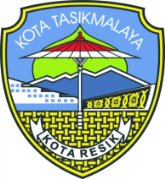 P E N G U M U M A N
NOMOR :  07/PANSEL JPTP/2019TENTANGHASIL SELEKSI TERTULIS (UJI GAGASAN) UNTUK JABATAN PIMPINAN TINGGI PRATAMA STAF AHLI BIDANG EKONOMI, KEUANGAN DAN PEMBANGUNAN,  KEPALA DINAS KESEHATAN DAN KEPALA DINAS PERTANIAN DAN PERIKANAN  SERTA JADWAL SELEKSI WAWANCARADALAM RANGKA SELEKSI TERBUKA JABATAN PIMPINAN TINGGI PRATAMADI PEMERINTAH KOTA TASIKMALAYA Berdasarkan hasil seleksi tertulis (Uji Gagasan), maka Panitia Seleksi Terbuka Jabatan Pimpinan Tinggi Pratama Di Lingkungan Pemerintah Kota Tasikmalaya, dengan ini menetapkan:Peserta yang dinyatakan lulus seleksi tertulis (Uji Gagasan) dan dapat mengikuti tahapan seleksi berikutnya, adalah sebagai berikut :Staf Ahli Bidang Ekonomi, Keuangan dan Pembangunan (JPTP 01)Kepala Dinas Kesehatan (JPTP 02) Kepala Dinas Pertanian dan Perikanan (JPTP – 03)Peserta sebagaimana butir 1 di atas wajib mengikuti seleksi wawancara, yang akan dilaksanakan pada :Hari/Tanggal	: Senin-Selasa / 14-15 Oktober 2019Waktu	: Pukul 08.00 WIB s.d. selesaiTempat	: Grand Setiabudi Hotel	  Jln. Dr. Setiabudi No. 130-134, Hegarmanah 	  Kec. Cidadap, Kota Bandung, Jawa Barat 40141Pakaian	: BatikPeserta yang tidak mengikuti seleksi wawancara sebagaimana butir 2 di atas dianggap mengundurkan diri dan tidak berhak mengikuti tahapan seleksi berikutnya.Keputusan Panitia Seleksi Terbuka Pengisian Jabatan Pimpinan Tinggi Pratama Di Pemerintah Kota Tasikmalaya tidak dapat diganggu gugat.Demikian pengumuman ini disampaikan, untuk diketahui.Tasikmalaya,  9 Oktober 2019PANITIA SELEKSI TERBUKA JABATAN PIMPINAN TINGGI PRATAMA DI PEMERINTAH KOTA TASIKMALAYA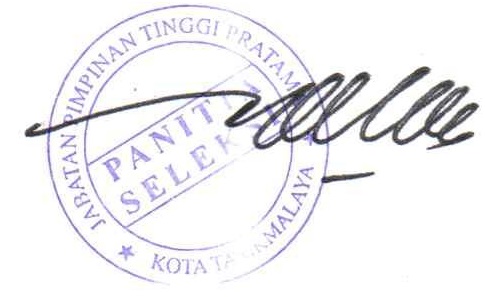 KETUA,Dr. H. MUHAMAD SOLIHIN, M.SiNONAMAKET.1Drs. ADE HENDAR, MMURUTAN NAMA BERDASARKAN ABJAD2Drs. APEP YOSA FIRMANSYAH, M.SiURUTAN NAMA BERDASARKAN ABJAD3H. DIAN DANAWIARSA, SH, MHURUTAN NAMA BERDASARKAN ABJAD4Ir. DUDI AHMAD HOLIDI, M.SiURUTAN NAMA BERDASARKAN ABJAD5HILDAT DAROJATI, APURUTAN NAMA BERDASARKAN ABJAD6IMAN BUDIMAN, S.Sos, M.AkURUTAN NAMA BERDASARKAN ABJAD7Drs. JALALUDIN, M.SiURUTAN NAMA BERDASARKAN ABJAD8MOHAMAD DANI, S.Pd, MMURUTAN NAMA BERDASARKAN ABJAD9Drs. NANANG GUNAWAN, M.SiURUTAN NAMA BERDASARKAN ABJAD10SONY SUDRAJAT, SEURUTAN NAMA BERDASARKAN ABJADNONAMAKET.1H. ASEP RAHMADIANA, S.Kep. Ners., M. KepURUTAN NAMA BERDASARKAN ABJAD2DIDIN FITRIYADI, S.IP, M.KesURUTAN NAMA BERDASARKAN ABJAD3ENCU DARSIWA, S.Sos, S.Kep, Ners, M.KesURUTAN NAMA BERDASARKAN ABJAD4dr. UUS SUPANGATURUTAN NAMA BERDASARKAN ABJADNONAMAKET.1Drs. DEDI, M.SiURUTAN NAMA BERDASARKAN ABJAD2Drs. H. TEDI SETIADI, S.Pd, M.PdURUTAN NAMA BERDASARKAN ABJAD3TUTENG BUDIMAN, M.SiURUTAN NAMA BERDASARKAN ABJAD4Hj. YANI NURJAMANIAH, S.Sos, M.SiURUTAN NAMA BERDASARKAN ABJAD5Drs. YUDI KUSTIADI, M.SiURUTAN NAMA BERDASARKAN ABJAD